Пополнить QIWI кошелек можнос помощью платежных терминалов QIWI.На главном экране нажмите "QIWI Кошелек"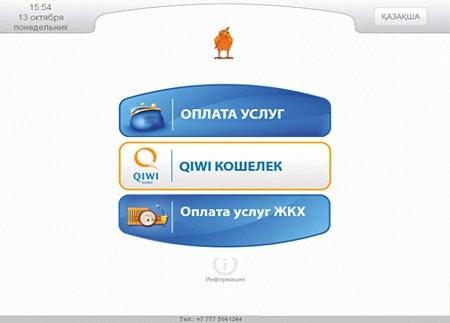 Выберите "ПОПОЛНИТЬ QIWI Кошелек"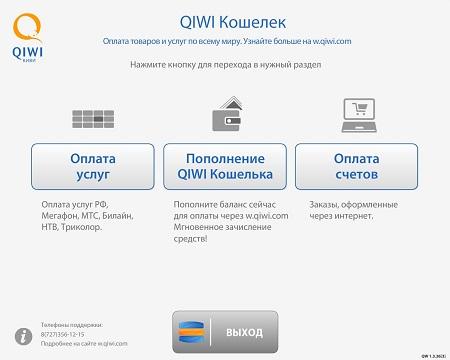 Введите номер QIWI Кошелька – 7 708 905 85 75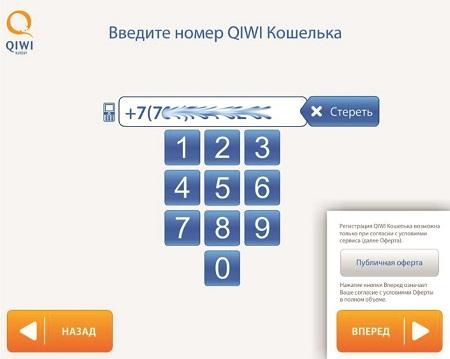 Далее, после проверки правильности номера, вносите сумму.